	Lietuvos šilumos tiekėjų asociacija (toliau – Asociacija) susipažino su Aplinkos ministerijos  pakartotinai išvadoms gauti pateiktu Lietuvos Respublikos aplinkos ministro įsakymo ,,Dėl Lietuvos Respublikos aplinkos ministro 2016 m. gruodžio 2 d. įsakymo Nr. D1-848 „Dėl statybos techninio reglamento STR 1.06.01:2016 „Statybos darbai. Statinio statybos priežiūra“ patvirtinimo“ pakeitimo“ projektu (toliau – Įsakymo projektas) ir susijusiais dokumentais.	Asociacija atkreipia dėmesį, kad Inžineriniai tinklai priklauso inžinerinių statinių grupei, kuriai galioja tie patys reikalavimai, kaip daugiabučių pastatų bei sudėtingų objektų statybai, todėl siūlome 1.2.2. ir 1.2.3 Įsakymo projekto papunkčiuose padaryti išimtį inžineriniams statiniams, paliekant statytojui pasirinkti pildyti popierinį arba elektroninį Žurnalą.	Siūlome 1.2.2. ir 1.2.3. papunkčius išdėstyti taip:1.2.2.  Pakeičiu  11 punktą ir jį išdėstau taip:,,11. Statytojas (užsakovas) privalo naudoti elektroninį Žurnalą statant naujus ypatinguosius ir neypatinguosius statinius, rekonstruojant ypatinguosius ir neypatinguosius statinius, griaunant ypatinguosius ir neypatinguosius statinius, atliekant ypatingųjų ir neypatingųjų statinių kapitalinį remontą, atnaujinant (modernizuojant) pastatus Lietuvos Respublikos valstybės biudžeto (įskaitant Europos Sąjungos struktūrinių fondų ir kitos tarptautinės finansinės paramos lėšas) lėšomis, valstybės vardu pasiskolintomis arba valstybės garantuotų paskolų lėšomis, valstybės pinigų fondų lėšomis, savivaldybių biudžetų lėšomis. Elektroninį Žurnalą naudoti neprivaloma inžineriniams statiniams bei krašto apsaugos tikslams skirtose teritorijose ir valstybės sienos apsaugos objektuose statant naujus ypatinguosius ir neypatinguosius statinius, rekonstruojant ypatinguosius ir neypatinguosius statinius, griaunant ypatinguosius ir neypatinguosius statinius, atliekant ypatingųjų ir neypatingųjų statinių kapitalinį remontą, atnaujinant (modernizuojant) pastatus. Kitais atvejais statytojo (užsakovo) pasirinkimu pildomas popierinis arba elektroninis Žurnalas. Pildant elektroninį Žurnalą, statytojas (užsakovas) privalo užtikrinti, kad būtų naudojamos elektroninio Žurnalo pildymo priemonės, užtikrinančios kiekvieno pildančio ir pasirašančio asmens identifikavimą ir autentifikavimą, šių asmenų įrašų, duomenų ir dokumentų vientisumą, autentiškumą, atsekamumą, kaupimo, saugojimo patikimumą ir prieigą rangovui, kitiems statybos dalyviams, statybos valstybinės priežiūros, kitų valstybės, savivaldybių institucijų ir įstaigų atstovams, turintiems teisę Žurnale daryti ir (ar) peržiūrėti įrašus. Elektroniniame Žurnale turi būti sudaryta galimybė formuoti oficialiųjų elektroninių dokumentų nuorašus ir išrašus su detaliais oficialiųjų elektroninių dokumentų metaduomenimis [3.51]. Pildant elektroninį Žurnalą, pasirašantysis asmuo šiame Statybos darbų žurnalo pildymo tvarkos apraše numatytiems priėmimo, bandymo ir kitiems aktams, baigtoms pildyti formoms, pasirašant užbaigus statybą elektroninį Žurnalą, kaip vieną oficialųjį elektroninį dokumentą, suformuotus oficialiųjų elektroninių dokumentų nuorašus ir išrašus, privalo naudoti kvalifikuotą elektroninį parašą [3.49].“Pakeičiu 11 punktą ir jį išdėstau taip:,,11. Statytojas (užsakovas) privalo naudoti elektroninį Žurnalą statant naujus ypatinguosius ir neypatinguosius statinius, rekonstruojant ypatinguosius ir neypatinguosius statinius, griaunant ypatinguosius ir neypatinguosius statinius, atliekant ypatingųjų ir neypatingųjų statinių kapitalinį remontą, atnaujinant (modernizuojant) pastatus. Elektroninį Žurnalą naudoti neprivaloma inžineriniams statiniams bei krašto apsaugos tikslams skirtose teritorijose ir valstybės sienos apsaugos objektuose statant naujus ypatinguosius ir neypatinguosius statinius, rekonstruojant ypatinguosius ir neypatinguosius statinius, griaunant ypatinguosius ir neypatinguosius statinius, atliekant ypatingųjų ir neypatingųjų statinių kapitalinį remontą, atnaujinant (modernizuojant) pastatus. Kitais atvejais statytojo (užsakovo) pasirinkimu pildomas popierinis arba elektroninis Žurnalas. Pildant elektroninį Žurnalą, statytojas (užsakovas) privalo užtikrinti, kad būtų naudojamos elektroninio Žurnalo pildymo priemonės, užtikrinančios kiekvieno pildančio ir pasirašančio asmens identifikavimą ir autentifikavimą, šių asmenų įrašų, duomenų ir dokumentų vientisumą, autentiškumą, atsekamumą, kaupimo, saugojimo patikimumą ir prieigą rangovui, kitiems statybos dalyviams, statybos valstybinės priežiūros, kitų valstybės, savivaldybių institucijų ir įstaigų atstovams, turintiems teisę Žurnale daryti ir (ar) peržiūrėti įrašus. Elektroniniame Žurnale turi būti sudaryta galimybė formuoti oficialiųjų elektroninių dokumentų nuorašus ir išrašus su detaliais oficialiųjų elektroninių dokumentų metaduomenimis [3.51]. Pildant elektroninį Žurnalą, pasirašantysis asmuo šiame Statybos darbų žurnalo pildymo tvarkos apraše numatytiems priėmimo, bandymo ir kitiems aktams, baigtoms pildyti formoms, pasirašant užbaigus statybą elektroninį Žurnalą, kaip vieną oficialųjį elektroninį dokumentą, suformuotus oficialiųjų elektroninių dokumentų nuorašus ir išrašus, privalo naudoti kvalifikuotą elektroninį parašą [3.49].“Asociacijos prezidentąpavaduojanti vyriausioji specialistė 		Ramunė GurklienėM. Paulauskas, tel. (85) 266 7096, el. p. mantas@lsta.lt 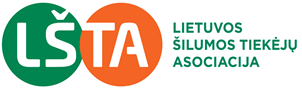 V. Gerulaičio g. 10LT-08200 VilniusTel. (8-5) 2667025info@lsta.lt, www.lsta.ltJuridinių asmenų registrasVĮ „Registrų centras“ Vilniaus filialasĮmonės kodas 124361985 
Atsiskaitomoji sąskaita LT27 7044 0600 0125 7217 AB SEB bankasLietuvos Respublikos aplinkos ministerijai2022-05-19Nr. 52Lietuvos Respublikos aplinkos ministerijaiĮ2022-05-05Nr. (14)-D8(E)-2446DĖL LIETUVOS RESPUBLIKOS aplinkos ministro 2016 M. GRUODŽIO 2 D. ĮSAKYMO NR. D1-848 „DĖL statybos techninio reglamento STR 1.06.01:2016 „STATYBOS DARBAI. STATINIO STATYBOS PRIEŽIŪRA“ PATVIRTINIMO“ PAKEITIMO projekto PAKARTOTINIO derinimoDĖL LIETUVOS RESPUBLIKOS aplinkos ministro 2016 M. GRUODŽIO 2 D. ĮSAKYMO NR. D1-848 „DĖL statybos techninio reglamento STR 1.06.01:2016 „STATYBOS DARBAI. STATINIO STATYBOS PRIEŽIŪRA“ PATVIRTINIMO“ PAKEITIMO projekto PAKARTOTINIO derinimoDĖL LIETUVOS RESPUBLIKOS aplinkos ministro 2016 M. GRUODŽIO 2 D. ĮSAKYMO NR. D1-848 „DĖL statybos techninio reglamento STR 1.06.01:2016 „STATYBOS DARBAI. STATINIO STATYBOS PRIEŽIŪRA“ PATVIRTINIMO“ PAKEITIMO projekto PAKARTOTINIO derinimoDĖL LIETUVOS RESPUBLIKOS aplinkos ministro 2016 M. GRUODŽIO 2 D. ĮSAKYMO NR. D1-848 „DĖL statybos techninio reglamento STR 1.06.01:2016 „STATYBOS DARBAI. STATINIO STATYBOS PRIEŽIŪRA“ PATVIRTINIMO“ PAKEITIMO projekto PAKARTOTINIO derinimo